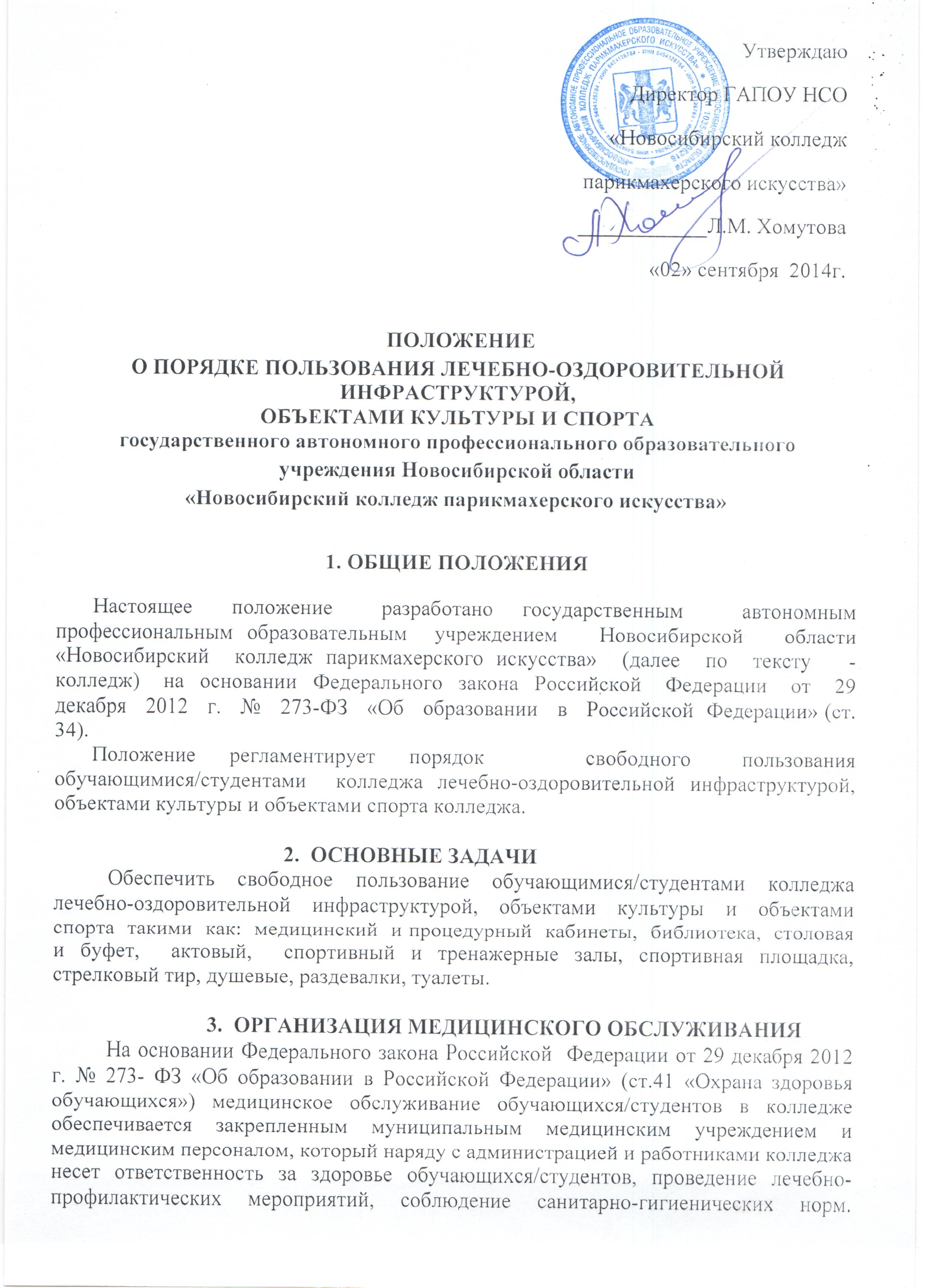 В соответствии с планом работы проводятся профилактические осмотры, вакцинации, оказывается бесплатная медицинская помощь при личном обращении обучающихся/студентов колледжа. Для достижения поставленных целей в колледже имеются полностью оборудованные: медицинский и процедурный кабинеты.   Режим   работы   медицинского и процедурного кабинетов регламентирован утвержденным графиком.  Колледж  предоставляет  помещения  с  соответствующими  условиями  для  работы  медицинского персонала. Взаимоотношения  колледжа и медицинских учреждений осуществляются в соответствии с заключенным  договором.                                          4.  ОРГАНИЗАЦИЯ ПИТАНИЯ        На основании Федерального закона Российской Федерации от 29 декабря 2012 г. № 273- ФЗ  «Об  образовании в Российской федерации» (ст.34 ч.2 п.2 «Обеспечение питанием в случаях и в порядке, которые установлены федеральными законами, законами субъектов Российской Федерации»):4.1. Региональный   размер   расходов   для   предоставления   бесплатного   питания   обучающимся/студентам определяется Правительством Новосибирской области.4.2. Питание   обучающихся/студентов   колледжа   на   платной   основе   осуществляется   за   счет   средств обучающихся/студентов, а также их родителей (законных представителей).4.3.  Обучающиеся/студенты  колледжа  имеют  право   на  ежедневное  получение  одноразового  горячего питания (обед) в течение учебного года в дни и часы работы колледжа.4.4.   Обеспечение питанием детей-сирот и детей, оставшихся без попечения родителей, производится в соответствии с законодательством. Дети-сироты и дети, оставшиеся без попечения родителей, имеют право на бесплатное 4 - х разовое питание. Дети – сироты, не проживающие в общежитии, получают большой паек в соответствии с действующим законодательством.4.5. Предоставление услуг по организации горячего питания осуществляется студенческой столовой.4 .6.  Студенческая столовая,  обеспечивающая питание в колледже, разрабатывает примерное  цикличное  двухнедельное  меню  рационов  обедов  (в  соответствии  с  усредненными  физиологическими  нормами  потребления  продуктов)  не  реже  двух  раз  в  год  для  обеспечения  обучающихся/студентов горячим питанием.    Ежедневное     меню    рациона   обеда   согласовывается    и  утверждается директором колледжа. 4.7.  Вопросы  обеспечения  и  организации  питания  обучающихся/студентов  регламентируется  локально - нормативным актом  колледжа  - Положением  «Об организации питания обучающихся ГАПОУ НСО «Новосибирский колледж парикмахерского искусства». 5.  ОРГАНИЗАЦИЯ ДЕЯТЕЛЬНОСТИ  СПОРТИВНЫХ ОБЪЕКТОВНа основании Федерального закона Российской федерации от 29 декабря 2012 г. № 273- ФЗ  «Об  образовании  в  Российской  федерации»  (ст.34  ч.1  п.21  и  п.22  «Пользование  в  порядке, установленном  локальными нормативными  актами,  лечебно-оздоровительной  инфраструктурой,  объектами  культуры   и  объектами  спорта  образовательной  организации»  и   «Развитие  своих творческих  способностей  и  интересов,  включая  участие  в  конкурсах,  олимпиадах,  выставках,  смотрах,  физкультурных  мероприятиях,  спортивных  мероприятиях,  в  том  числе  в  официальных  спортивных   соревнованиях,   и   других   массовых   мероприятиях»). Организация   деятельности спортивных  объектов  регулируется  расписанием  занятий  в  урочное  время  и  дополнительным графиком  работы  спортивных  секций  и  тренажерного зала  во  внеурочное время.  Занятия  предлагаются по нескольким направлениям спорта. Работа спортивных секций и оздоровительных групп,   а  также    занятия   в  тренажерном   зале   осуществляется    на   бесплатной    основе.  Противопоказания   к   посещению   урочных   и   внеурочных   занятий   выдаются   по   результатам  медицинского осмотра.6. ОРГАНИЗАЦИЯ ДЕЯТЕЛЬНОСТИ ОБЪЕКТОВ КУЛЬТУРЫ На основании Федерального закона Российской федерации от 29 декабря 2012 г. № 273- ФЗ  «Об  образовании  в  Российской  федерации»  (ст.34  ч.1  п.21  и  п.22  «Пользование  в  порядке, установленном  локальными  нормативными  актами,  лечебно-оздоровительной  инфраструктурой,  объектами  культуры   и  объектами  спорта  образовательной  организации»  и   «Развитие  своих творческих  способностей  и  интересов,  включая  участие  в  конкурсах,  олимпиадах,  выставках,  смотрах,  физкультурных  мероприятиях,  спортивных  мероприятиях,  в  том  числе  в  официальных  спортивных   соревнованиях,   и   других   массовых   мероприятиях»).Организация   деятельности  объектов культуры реализуется локальными нормативными актами и направлена на гармоничное  развитие   личности   обучающихся/студентов.     Актовый    зал  используется    для  проведения    массовыхкультурных   мероприятий,   концертов,   постановок,   хореографических   выступлений.     Колледж  формирует    агитбригаду  и  кружки  для  развития творческих  способностей  и  интересов  обучающихся/студентов.  Посещение  кружков  и  мероприятий,  проводимых  колледжем,  осуществляется  на  бесплатной основе. 7. ОРГАНИЗАЦИЯ ДЕЯТЕЛЬНОСТИ БИБЛИОТЕКИ И ДОСТУПА                             К СЕТИ ИНТЕРНЕТ        На основании Федерального закона Российской федерации от 29 декабря 2012 г. № 273- ФЗ  «Об образовании в Российской федерации» (ст.34 ч.1 п.20 «Бесплатное пользование библиотечно-информационными ресурсами, учебной,   производственной,   научной   базой   образовательной  организации»)   обучающимся/студентам   и   сотрудникам   колледжа  предоставляется право   пользоваться  библиотечно-информационными  услугами,  с  учетом  возможностей  библиотеки  могут  обслуживаться также другие категории пользователей. Колледж обеспечивает создание и ведение  официального   сайта  в  информационно-телекоммуникационной  сети  «Интернет»    (далее  - Интернет),  его  открытость  и  доступность.  Порядок  размещения  в  сети  Интернет  и  обновление информации  о  колледже,  в  том  числе содержание и  форма  ее  представления,  устанавливается  Правительством Российской Федерации и Положением «Об официальном сайте ГАПОУ НСО «Новосибирского  колледжа парикмахерского искусства».  	Порядок  получения  книг,  учебного  материала, в  том  числе  на  электронных  носителях, осуществляется на бесплатной основе, согласно утвержденному графику работы, в соответствии с  локально-нормативным актом колледжа - Положением «О библиотеке  ГАПОУ НСО «Новосибирского  колледжа парикмахерского искусства».                                   8. ПОРЯДОК ОКАЗАНИЯ ПЛАТНЫХ УСЛУГ         В  соответствии  с  постановлением    Правительства  РФ  от  15.08.2013  года                  №  706  «Об  утверждении  правил  оказания  платных  образовательных  услуг»   колледж  оказывает  платные  образовательные услуги в соответствии с локальным актом колледжа - Положением «О платных  образовательных услугах ГАПОУ НСО «Новосибирского  колледжа парикмахерского искусства».        Платные  образовательные услуги предоставляются с целью всестороннего удовлетворения образовательных  потребностей  граждан  и  носят  дополнительный  характер  по  отношению  к  основным  образовательным     стандартам   и   оказываются    на   принципах    добровольности,  доступности, контролируемости.        Платные  образовательные  услуги  не  могут  быть  оказаны  взамен  или  в  рамках  основной  образовательной    деятельности    колледжа,    которые    осуществляются     в  рамках    основных  образовательных    программ    и   федеральных    государственных    образовательных     стандартов,  финансируемых за счет средств соответствующего бюджета.         Оказание платных образовательных услуг не может наносить ущерб или ухудшать качество  предоставления основных образовательных услуг.	Настоящее Положение рассмотрено и принято на заседании педагогического совета ГАПОУ НСО «Новосибирский колледж парикмахерского искусства», протокол № 1 от «29» августа 2014г.